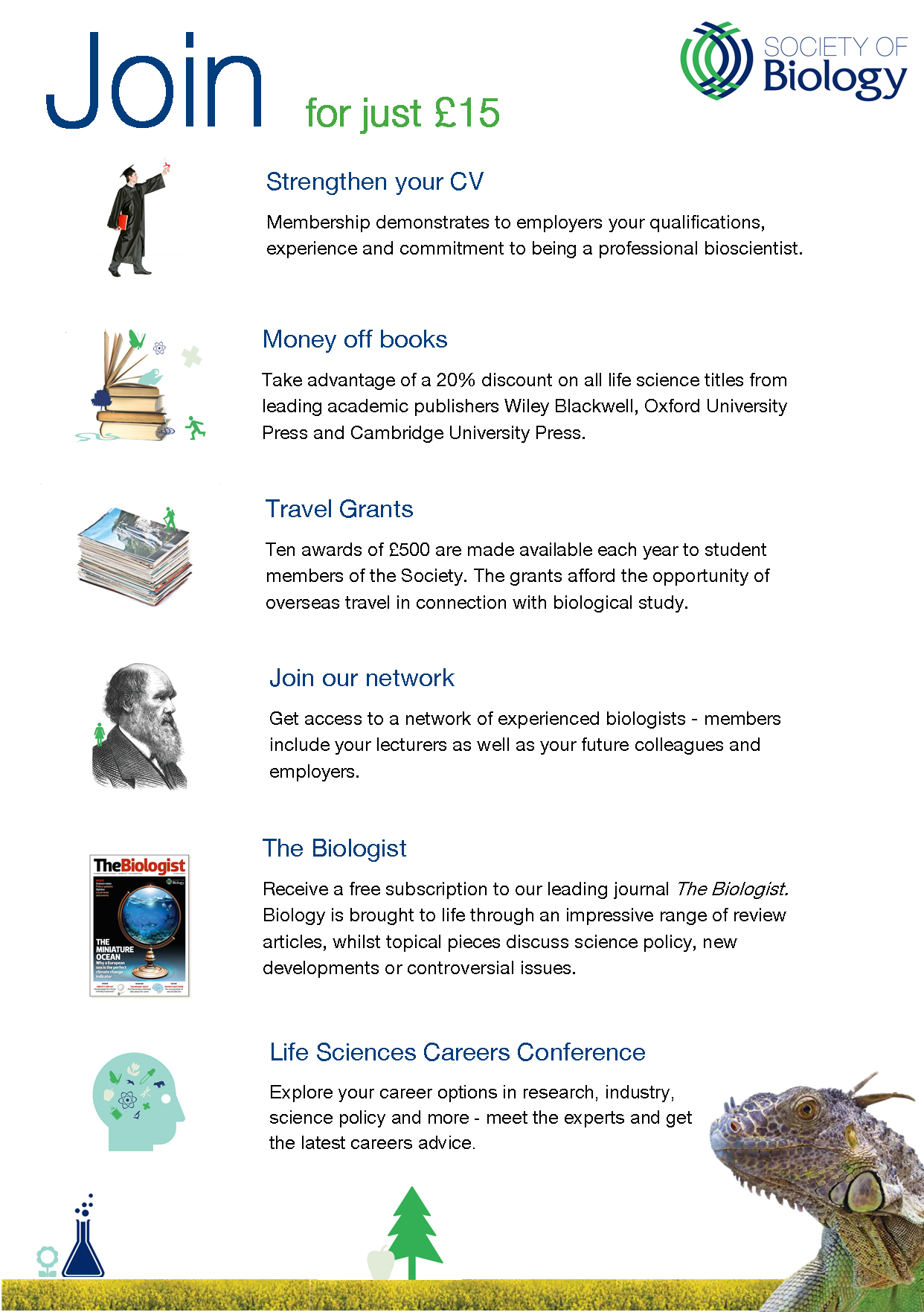 Student Affiliate – Student BioSoc member discounted rate for 1 yearStudent Affiliate – Student BioSoc member discounted rate for 1 yearStudent Affiliate – Student BioSoc member discounted rate for 1 yearStudent Affiliate – Student BioSoc member discounted rate for 1 yearStudent Affiliate – Student BioSoc member discounted rate for 1 yearStudent Affiliate – Student BioSoc member discounted rate for 1 yearStudent Affiliate – Student BioSoc member discounted rate for 1 yearStudent Affiliate – Student BioSoc member discounted rate for 1 yearStudent Affiliate – Student BioSoc member discounted rate for 1 yearStudent Affiliate – Student BioSoc member discounted rate for 1 yearStudent Affiliate – Student BioSoc member discounted rate for 1 yearStudent Affiliate – Student BioSoc member discounted rate for 1 yearStudent Affiliate – Student BioSoc member discounted rate for 1 yearStudent Affiliate – Student BioSoc member discounted rate for 1 year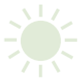 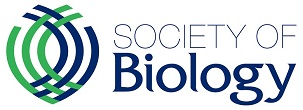 Personal Personal Personal Personal Personal Personal Personal Personal Personal Personal Personal Personal Personal Personal Title      Title      Title      Title      Forename      Forename      Forename      Forename      Forename      Forename      Surname      Surname      Surname      Surname      Female Male Male Male Date of birth (dd/mm/yyyy)      Date of birth (dd/mm/yyyy)      Date of birth (dd/mm/yyyy)      Date of birth (dd/mm/yyyy)      Date of birth (dd/mm/yyyy)      Date of birth (dd/mm/yyyy)      Nationality      Nationality      Nationality      Nationality      Home/Parents’ address Home/Parents’ address Home/Parents’ address Home/Parents’ address Home/Parents’ address Home/Parents’ address Term-time address Term-time address Term-time address Term-time address Term-time address Term-time address Term-time address Term-time address Address:      Address:      Address:      Address:      Address:      Address:      Address:      Address:      Address:      Address:      Address:      Address:      Address:      Address:      Town:      Town:      Town:      Town:      Town:      Town:      Town:      Town:      Town:      Town:      Town:      Town:      Town:      Town:      Postcode:      Postcode:      Postcode:      Postcode:      Postcode:      Postcode:      postcode:      postcode:      postcode:      postcode:      postcode:      postcode:      postcode:      postcode:      Telephone:      Telephone:      Telephone:      Telephone:      Telephone:      Telephone:      Telephone:      Telephone:      Telephone:      Telephone:      Telephone:      Telephone:      Telephone:      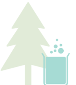 Please specify which address we should use for correspondence: Home Please specify which address we should use for correspondence: Home Please specify which address we should use for correspondence: Home Please specify which address we should use for correspondence: Home Please specify which address we should use for correspondence: Home Please specify which address we should use for correspondence: Home Please specify which address we should use for correspondence: Home Please specify which address we should use for correspondence: Home Please specify which address we should use for correspondence: Home Term-time Term-time Term-time Term-time Please print your email address. We’d like to stay in touch with you after you graduate so please use your personal address: Please print your email address. We’d like to stay in touch with you after you graduate so please use your personal address: Please print your email address. We’d like to stay in touch with you after you graduate so please use your personal address: Please print your email address. We’d like to stay in touch with you after you graduate so please use your personal address: Please print your email address. We’d like to stay in touch with you after you graduate so please use your personal address: Please print your email address. We’d like to stay in touch with you after you graduate so please use your personal address: Please print your email address. We’d like to stay in touch with you after you graduate so please use your personal address: Please print your email address. We’d like to stay in touch with you after you graduate so please use your personal address: Please print your email address. We’d like to stay in touch with you after you graduate so please use your personal address: Please print your email address. We’d like to stay in touch with you after you graduate so please use your personal address: Please print your email address. We’d like to stay in touch with you after you graduate so please use your personal address: Please print your email address. We’d like to stay in touch with you after you graduate so please use your personal address: Please print your email address. We’d like to stay in touch with you after you graduate so please use your personal address: Please print your email address. We’d like to stay in touch with you after you graduate so please use your personal address: Email:      Email:      Email:      Email:      Email:      Email:      Email:      Email:      Email:      Email:      Email:      Email:      Email:      Email:      Current studiesCurrent studiesCurrent studiesCurrent studiesCurrent studiesCurrent studiesCurrent studiesCurrent studiesCurrent studiesCurrent studiesCurrent studiesCurrent studiesCurrent studiesCurrent studiesUniversity name:      University name:      University name:      University name:      University name:      University name:      University name:      University name:      University name:      University name:      University name:      University name:      University name:      University name:      Course title:      Course title:      Course title:      Course title:      Course title:      Course title:      Course title:      Course title:      Course title:      Course title:      Course title:      Course title:      Course title:      Course title:      Year you will be awarded your qualification:      Year you will be awarded your qualification:      Year you will be awarded your qualification:      Year you will be awarded your qualification:      Year you will be awarded your qualification:      Year you will be awarded your qualification:      Year you will be awarded your qualification:      Year you will be awarded your qualification:      Year you will be awarded your qualification:      Year you will be awarded your qualification:      Year you will be awarded your qualification:      Year you will be awarded your qualification:      Year you will be awarded your qualification:      Year you will be awarded your qualification:      Name of BioSoc: Name of BioSoc: Name of BioSoc: Name of BioSoc: Name of BioSoc: Name of BioSoc: Name of BioSoc: Name of BioSoc: Name of BioSoc: Name of BioSoc: Name of BioSoc: Name of BioSoc: Name of BioSoc: Name of BioSoc: Declaration Declaration Declaration Declaration Declaration Declaration Declaration Declaration Declaration Declaration Declaration Declaration Declaration Declaration If elected I undertake to abide by the Charter and Bylaws of the Society for the full term of my membership, including Bylaw 21 which states: All Individual members of the Society shall at all times so order their conduct as to uphold the dignity and reputation of the profession of biology and to safeguard the public interest in matters of safety and health and otherwise. They shall exercise their professional skill and judgment to the best of their ability and discharge their professional responsibilities with integrity.If elected I undertake to abide by the Charter and Bylaws of the Society for the full term of my membership, including Bylaw 21 which states: All Individual members of the Society shall at all times so order their conduct as to uphold the dignity and reputation of the profession of biology and to safeguard the public interest in matters of safety and health and otherwise. They shall exercise their professional skill and judgment to the best of their ability and discharge their professional responsibilities with integrity.If elected I undertake to abide by the Charter and Bylaws of the Society for the full term of my membership, including Bylaw 21 which states: All Individual members of the Society shall at all times so order their conduct as to uphold the dignity and reputation of the profession of biology and to safeguard the public interest in matters of safety and health and otherwise. They shall exercise their professional skill and judgment to the best of their ability and discharge their professional responsibilities with integrity.If elected I undertake to abide by the Charter and Bylaws of the Society for the full term of my membership, including Bylaw 21 which states: All Individual members of the Society shall at all times so order their conduct as to uphold the dignity and reputation of the profession of biology and to safeguard the public interest in matters of safety and health and otherwise. They shall exercise their professional skill and judgment to the best of their ability and discharge their professional responsibilities with integrity.If elected I undertake to abide by the Charter and Bylaws of the Society for the full term of my membership, including Bylaw 21 which states: All Individual members of the Society shall at all times so order their conduct as to uphold the dignity and reputation of the profession of biology and to safeguard the public interest in matters of safety and health and otherwise. They shall exercise their professional skill and judgment to the best of their ability and discharge their professional responsibilities with integrity.If elected I undertake to abide by the Charter and Bylaws of the Society for the full term of my membership, including Bylaw 21 which states: All Individual members of the Society shall at all times so order their conduct as to uphold the dignity and reputation of the profession of biology and to safeguard the public interest in matters of safety and health and otherwise. They shall exercise their professional skill and judgment to the best of their ability and discharge their professional responsibilities with integrity.If elected I undertake to abide by the Charter and Bylaws of the Society for the full term of my membership, including Bylaw 21 which states: All Individual members of the Society shall at all times so order their conduct as to uphold the dignity and reputation of the profession of biology and to safeguard the public interest in matters of safety and health and otherwise. They shall exercise their professional skill and judgment to the best of their ability and discharge their professional responsibilities with integrity.If elected I undertake to abide by the Charter and Bylaws of the Society for the full term of my membership, including Bylaw 21 which states: All Individual members of the Society shall at all times so order their conduct as to uphold the dignity and reputation of the profession of biology and to safeguard the public interest in matters of safety and health and otherwise. They shall exercise their professional skill and judgment to the best of their ability and discharge their professional responsibilities with integrity.If elected I undertake to abide by the Charter and Bylaws of the Society for the full term of my membership, including Bylaw 21 which states: All Individual members of the Society shall at all times so order their conduct as to uphold the dignity and reputation of the profession of biology and to safeguard the public interest in matters of safety and health and otherwise. They shall exercise their professional skill and judgment to the best of their ability and discharge their professional responsibilities with integrity.If elected I undertake to abide by the Charter and Bylaws of the Society for the full term of my membership, including Bylaw 21 which states: All Individual members of the Society shall at all times so order their conduct as to uphold the dignity and reputation of the profession of biology and to safeguard the public interest in matters of safety and health and otherwise. They shall exercise their professional skill and judgment to the best of their ability and discharge their professional responsibilities with integrity.If elected I undertake to abide by the Charter and Bylaws of the Society for the full term of my membership, including Bylaw 21 which states: All Individual members of the Society shall at all times so order their conduct as to uphold the dignity and reputation of the profession of biology and to safeguard the public interest in matters of safety and health and otherwise. They shall exercise their professional skill and judgment to the best of their ability and discharge their professional responsibilities with integrity.If elected I undertake to abide by the Charter and Bylaws of the Society for the full term of my membership, including Bylaw 21 which states: All Individual members of the Society shall at all times so order their conduct as to uphold the dignity and reputation of the profession of biology and to safeguard the public interest in matters of safety and health and otherwise. They shall exercise their professional skill and judgment to the best of their ability and discharge their professional responsibilities with integrity.If elected I undertake to abide by the Charter and Bylaws of the Society for the full term of my membership, including Bylaw 21 which states: All Individual members of the Society shall at all times so order their conduct as to uphold the dignity and reputation of the profession of biology and to safeguard the public interest in matters of safety and health and otherwise. They shall exercise their professional skill and judgment to the best of their ability and discharge their professional responsibilities with integrity.If elected I undertake to abide by the Charter and Bylaws of the Society for the full term of my membership, including Bylaw 21 which states: All Individual members of the Society shall at all times so order their conduct as to uphold the dignity and reputation of the profession of biology and to safeguard the public interest in matters of safety and health and otherwise. They shall exercise their professional skill and judgment to the best of their ability and discharge their professional responsibilities with integrity.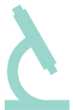 If you are returning your application form electronically we will deem it to be validly signedIf you are returning your application form electronically we will deem it to be validly signedIf you are returning your application form electronically we will deem it to be validly signedIf you are returning your application form electronically we will deem it to be validly signedIf you are returning your application form electronically we will deem it to be validly signedIf you are returning your application form electronically we will deem it to be validly signedIf you are returning your application form electronically we will deem it to be validly signedIf you are returning your application form electronically we will deem it to be validly signedIf you are returning your application form electronically we will deem it to be validly signedIf you are returning your application form electronically we will deem it to be validly signedIf you are returning your application form electronically we will deem it to be validly signedIf you are returning your application form electronically we will deem it to be validly signedSignature      Signature      Signature      Signature      Signature      Signature      Date      Date      Date      Date      Date      Date      PaymentPaymentPaymentPaymentPaymentPaymentPaymentPaymentPaymentPaymentPaymentPaymentPaymentPaymentMasterCard MasterCard MasterCard Maestro Maestro VISA VISA VISA VISA VISA VISA VISA Solo Solo Name:      Name:      Name:      Name:      Name:      Name:      Name:      Card Number:      Card Number:      Card Number:      Card Number:      Card Number:      Card Number:      Card Number:      Cardholder address:      Cardholder address:      Cardholder address:      Cardholder address:      Cardholder address:      Cardholder address:      Cardholder address:      Expiry date:      Expiry date:      Expiry date:      Expiry date:      Expiry date:      Expiry date:      Expiry date:      Town:      Town:      Town:      Town:      Town:      Town:      Town:      Issue No. (Maestro and Solo):      Issue No. (Maestro and Solo):      Issue No. (Maestro and Solo):      Issue No. (Maestro and Solo):      Issue No. (Maestro and Solo):      Issue No. (Maestro and Solo):      Issue No. (Maestro and Solo):      Postcode:      Postcode:      Postcode:      Postcode:      Postcode:      Postcode:      Postcode:      Security code:      Security code:      Security code:      Security code:      Security code:      Security code:      Security code:      Please debit my account £12.50Please debit my account £12.50Please debit my account £12.50Please debit my account £12.50Please debit my account £12.50Please debit my account £12.50Please debit my account £12.50Please debit my account £12.50Please debit my account £12.50Please debit my account £12.50Please debit my account £12.50Please debit my account £12.50Please debit my account £12.50Please debit my account £12.50